Scrapbook on Residential Schools in Canada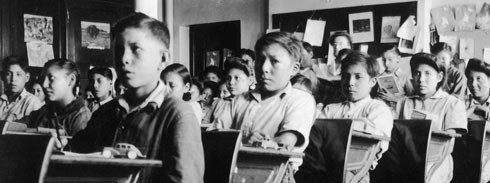 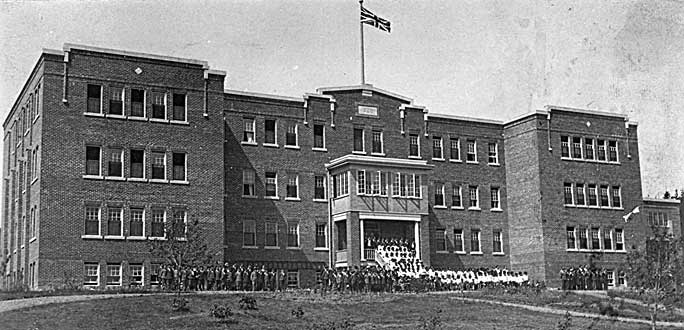 Risa Hlymbicky, Angelica Lachance, Ruxandra Nahaiciuc